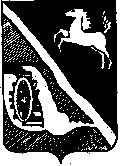 Дума Шегарского районаТомской областиРЕШЕНИЕс. Мельниково 28.12.2015г.                                                                                             № 42О внесении изменений и дополнений в Устав муниципального образования «Шегарский район»В соответствии со статьей 28,  частью 10 статьи 35 Федерального Закона «Об общих принципах организации местного самоуправления в Российской Федерации» № 131-ФЗ от 06 октября 2003года,ДУМА ШЕГАРСКОГО РАЙОНА РЕШИЛА:	1. Внести в Устав муниципального образования «Шегарский район» следующие изменения и дополнения:  1.1) пункт 3 части 3 статьи 19 изложить в следующей редакции: «3) проекты планов и программ развития Шегарского района, проекты правил землепользования и застройки, проекты планировки территорий и проекты межевания территорий, за исключением случаев, предусмотренных Градостроительным кодексом Российской Федерации, проекты правил благоустройства территорий, а также вопросы предоставления разрешений на условно разрешенный вид использования земельных участков и объектов капитального строительства, вопросы отклонения от предельных параметров разрешенного строительства, реконструкции объектов капитального строительства, вопросы изменения одного вида разрешенного использования земельных участков и объектов капитального строительства на другой вид такого использования при отсутствии утвержденных правил землепользования и застройки»;  1.2) часть 1 статьи 10 дополнить пунктом 10 следующего содержания: «10) создание условий для организации проведения независимой оценки качества оказания услуг организациями в порядке и на условиях, которые установлены федеральными законами.»; 1.3) часть 4 статьи 21 изложить в следующей редакции:«4. Порядок назначения и проведения опроса граждан определяется нормативным правовым актом Думы Шегарского района в соответствии с законом Томской области».2. Направить решение о внесении изменений и дополнений в Устав муниципального образования «Шегарский район» в течение 15 дней со дня его принятия на государственную регистрацию в Управление Министерства юстиции Российской Федерации по Томской области.3. Изменения и дополнения в Устав муниципального образования «Шегарский район» подлежат официальному опубликованию после их государственной регистрации и вступают в силу после их официального опубликования, за исключением положений, для которых настоящим  решением установлены иные сроки вступления их в силу.. Председатель Думы Шегарского района                                       Т.Г.ЧернядеваИсполняющий обязанностиГлавы   Шегарского    района	                                                         А.Б. Сычев